Sound ProgressIntroductionIf you wish to order the Sound Progress Product then please complete the form below and either email it to edukent@kent.gov.uk or return it to: EduKent, Kent County Council, Room 4:02, Sessions House, County Hall, Maidstone, Kent ME14 1XQ.  EduKent will then provide you with access instructions. You will be invoiced by EduKent (or by direct debit if you are a direct debit customer) and by completing this order form you are agreeing to purchase the Sound Progress Product and make the relevant payment of as appropriate. (plus VAT where applicable).ORDER FORM*Please Note – By ordering this product you are agreeing to purchase this product for your school only, unless agreed otherwise by EduKent.  You should not reproduce or share this product with other schools or on any wider forum such as your website.  The product or resource you are purchasing is for the sole use of your school and the staff within your school.  Please see our Terms and Conditions on the EduKent website for further information.How did you hear about this product?
Telephone: 03000 412424	Email: edukent@kent.gov.uk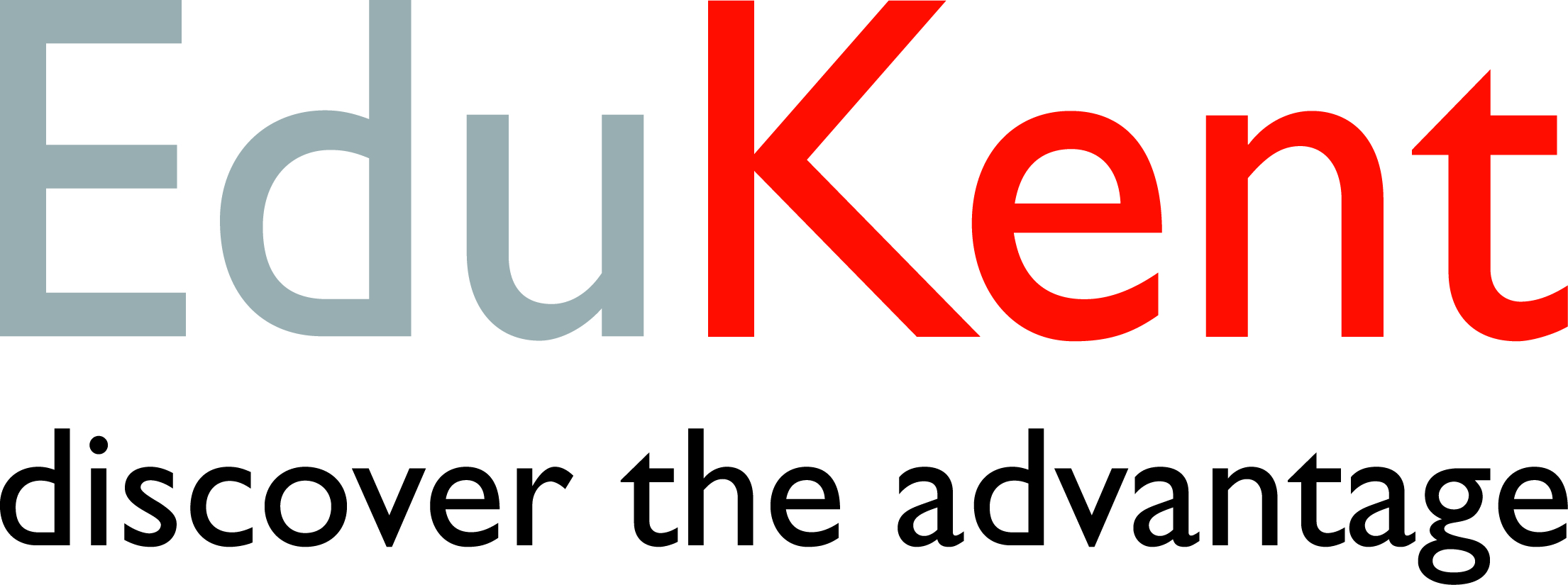 www.edukent.co.ukPlease indicate which resource you wish to order: £SelectionSound Progress – 3 licences£153.75Sound Progress – 5 licences£256.25Sound Progress – 10 licences£512.50Sound Progress – 20 licences£768.75Sound Progress – Unlimited licences£1025Customer DetailsCustomer DetailsCustomer DetailsCustomer DetailsName of person ordering:Billing contact:Position:Position:Telephone: (daytime)Telephone: (daytime)Email:Email for Billing:School DetailsSchool DetailsSchool DetailsSchool DetailsName of School:Name of School:Address:Address:Postcode:Postcode:DfE Number:DfE Number:Billing address:(If different from above)Billing address:(If different from above)Customer use only: Order Reference No./Purchase Order No.Email Social MediaEduKent websiteEventsOther (please state)Other (please state)Other (please state)